ЦДГ „ДЕТЕЛИНА”  СЕЛО ПОБЕДА, ОБЩИНА ДОБРИЧКА адрес: с.Победа, общ.Добричка, ул. „Трета” №2, тел.05710/2374НАЦИОНАЛНА КАМПАНИЯ „ЗА ЧИСТА ОКОЛНА СРЕДА - 2013 г “ТЕМА:  „ОБИЧАМ ПРИРОДАТА – И АЗ УЧАСТВАМ “ „Зелена чудесия в ЦДГ „Детелина”, с.Победа”В рамките на националната кампания „За чиста околна среда – 2013г.“ безвъзмездна финансова помощ в размер до 5 000 лв. получи проекта „Зелена чудесия“ на ЦДГ „Детелина“ село Победа, Общ.Добричка Целта на проекта е формиране на познавателно-информационните детерминанти на екологосъобразно отношение към заобикалящия свят /научаване на факти, формиране на представи/. Подпомагане на малките стъпки на децата към голямата промяна – да посадим цветя, да посадим дръвче и да се грижим за тях, да поддържаме двора чист. .   Дейностите бяха изпълнени от децата с помощта на родители и работници по озеленяването в кметството и обхващаха: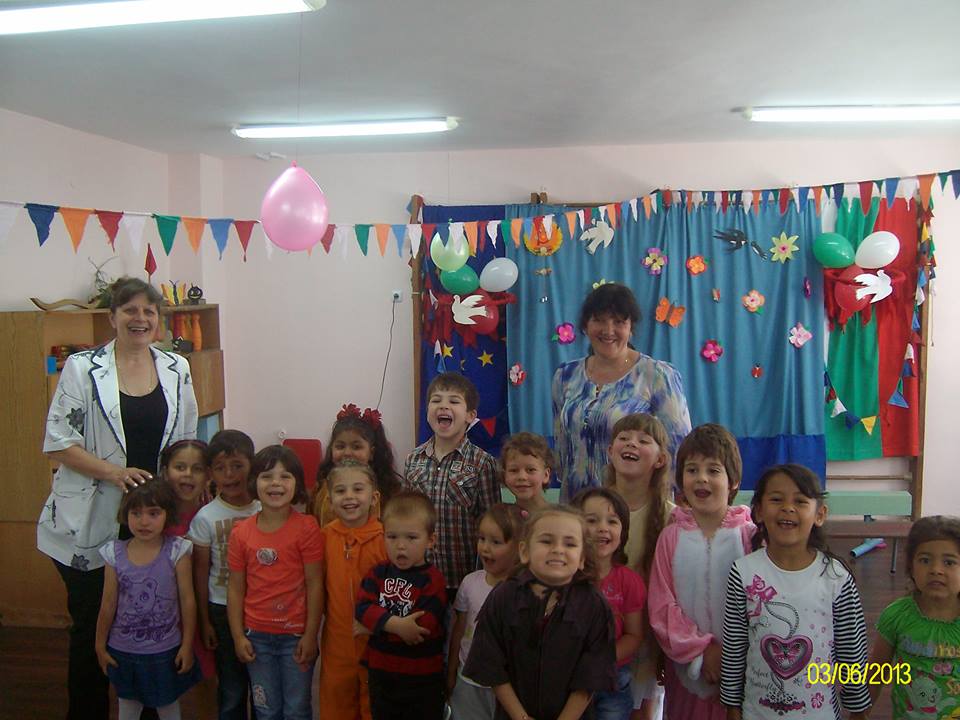 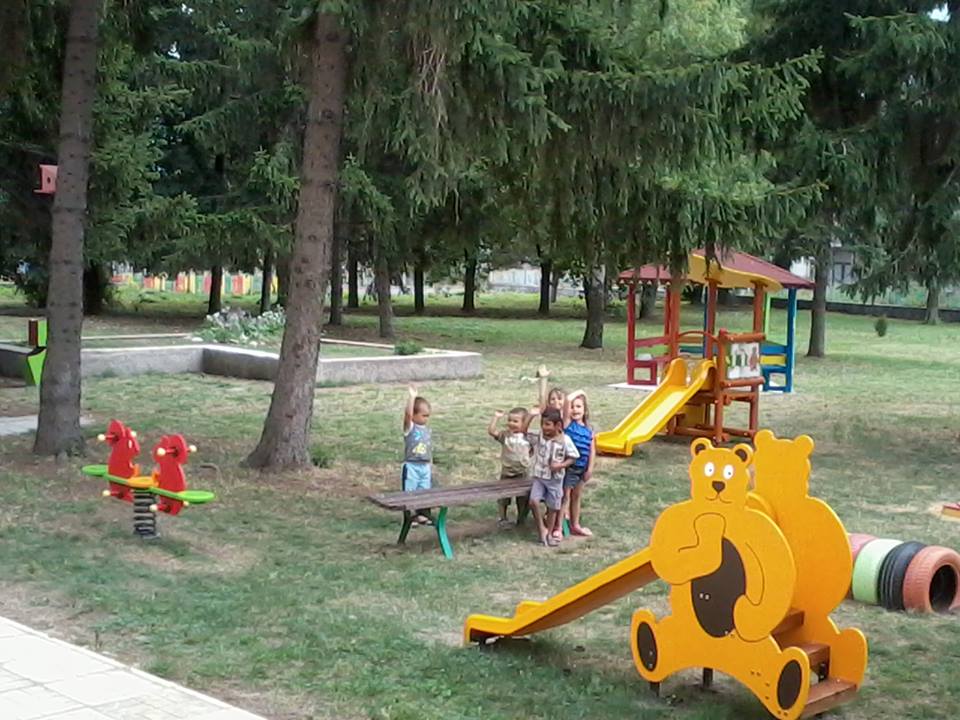 Основните цели, които са заложени в проекта са: Повишаване на екологичната култура и навлизане на съвременните тенденции в сферата на опазване на околната среда в образователния и възпитателен процес на децата от ЦДГ „Детелина”, с.Победа. Изграждане интерес у децата към родната природа, грижливо отношение и поемане лична отговорност за опазването й, чрез доближаване на децата до природата. Привличане на родителите и обществеността от селото към работа в детската градината за добра социализация и екологично възпитание на децата. Всяко дете, всеки възрастен да твори добро, защото това , което е добро за природата е добро за хората.Дейност № 1: Промяна на облика на двора в детската градина, чрез пресъздаване на кът от гората и природата…………………………………………………………………………..           -Основно почистване на двора…         Дейност се изпълни от децата с помощта на родители и работници по озеленяването в кметството.……………………………………………………….… 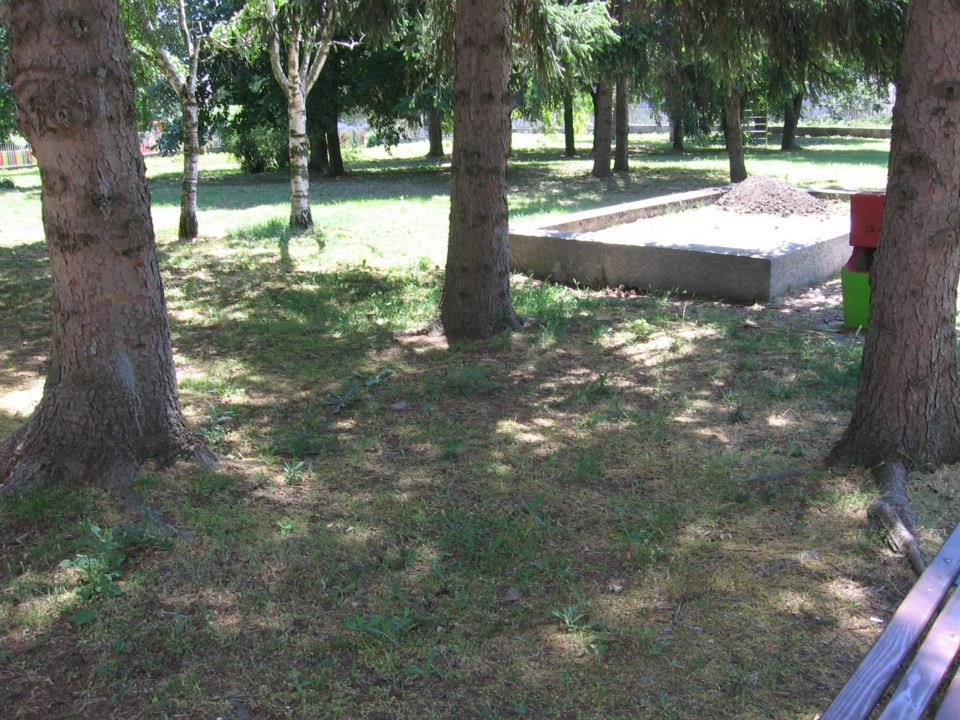 Почистения двор преди обновяването му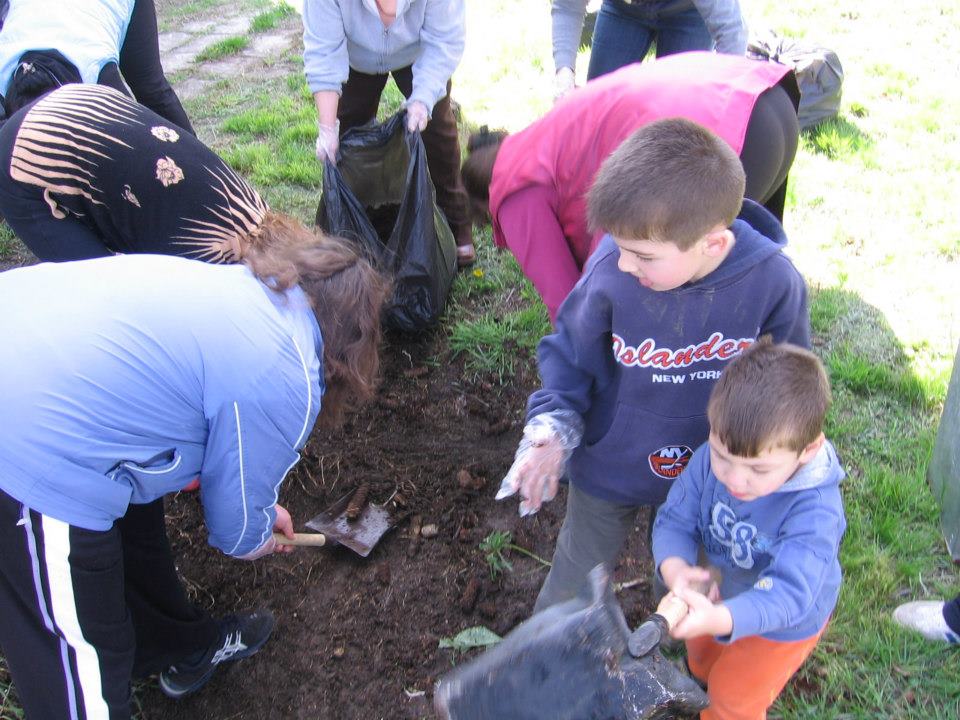 -Изграждане на кът от природата в двора на детската градина.……………………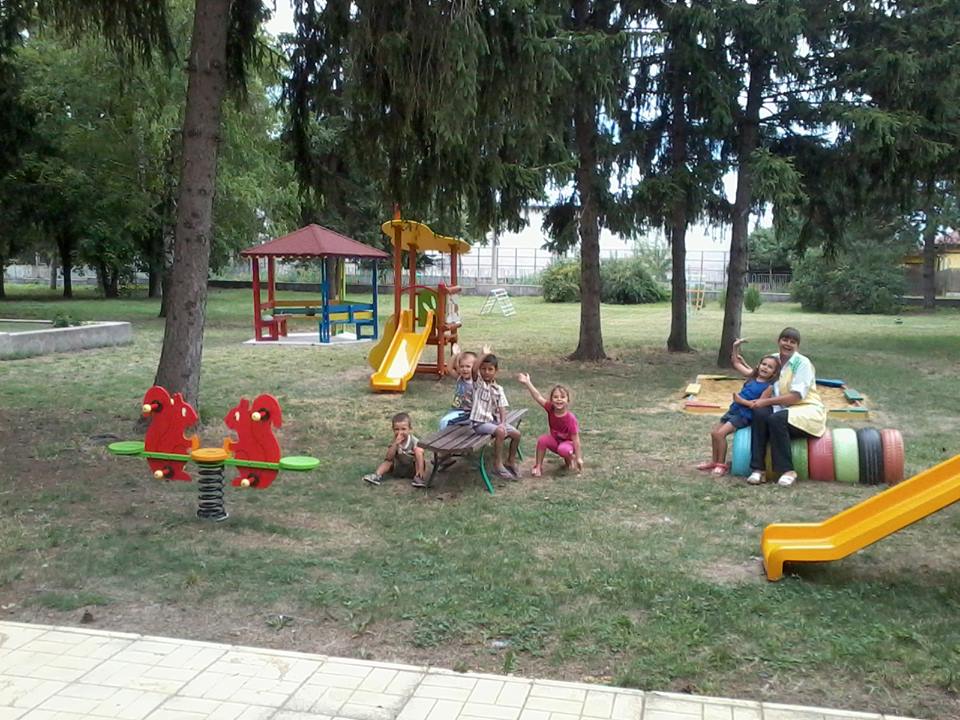 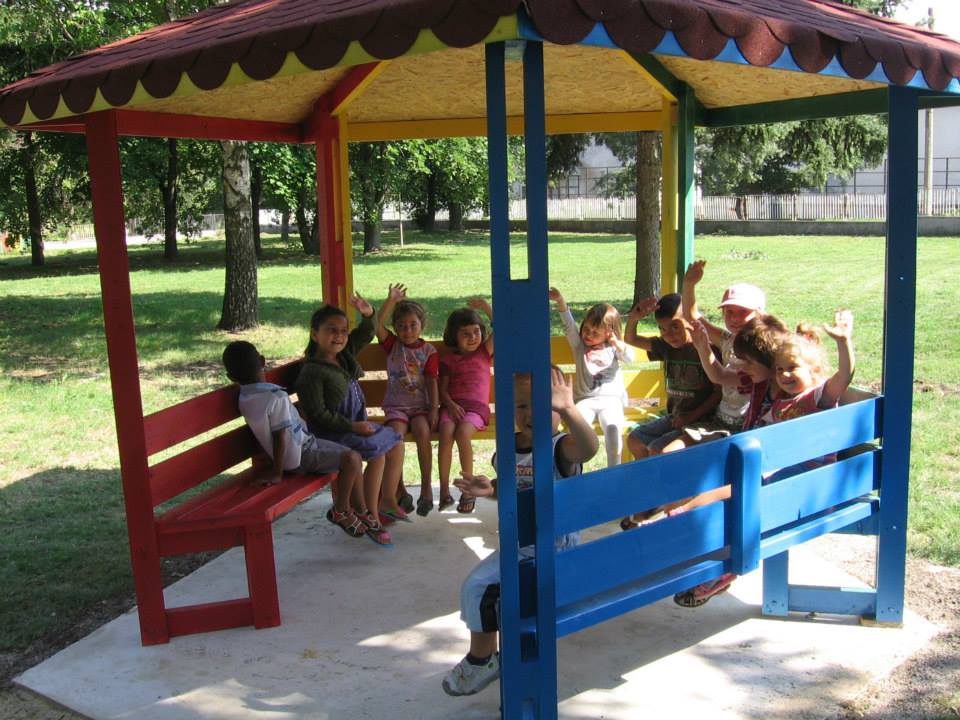 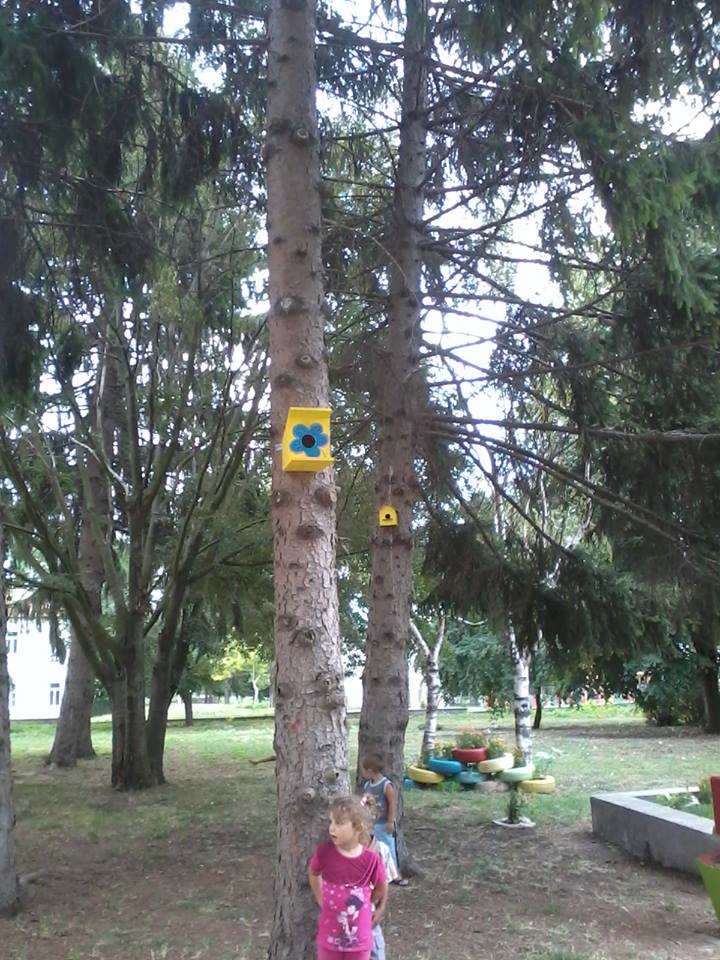 Дейност №2:  Изграждане на еко-кът – алпинеум и стайни цветя.……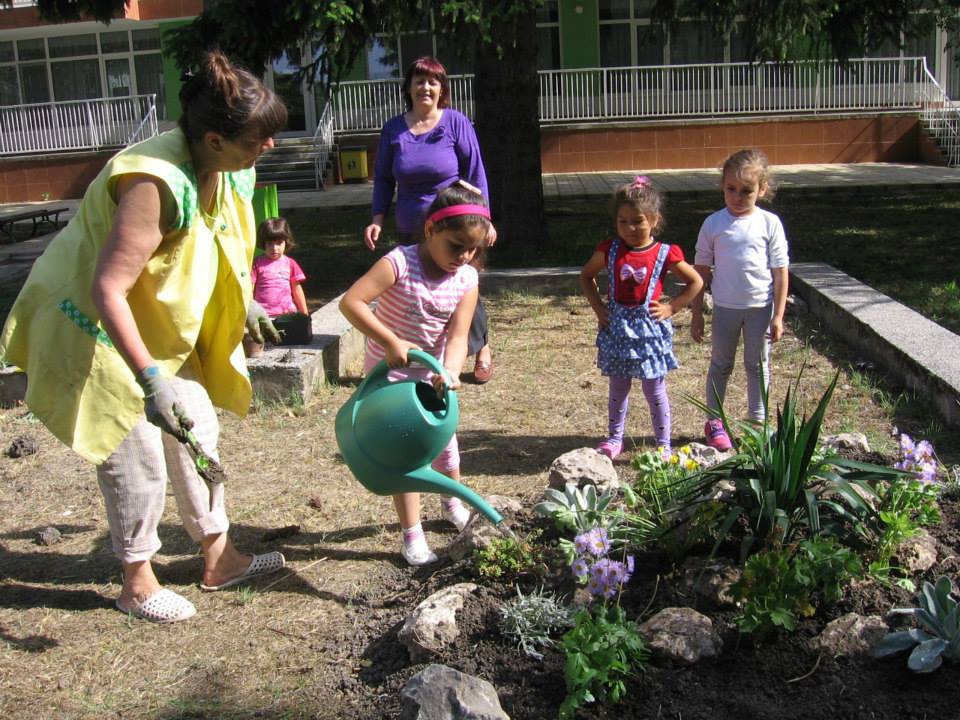 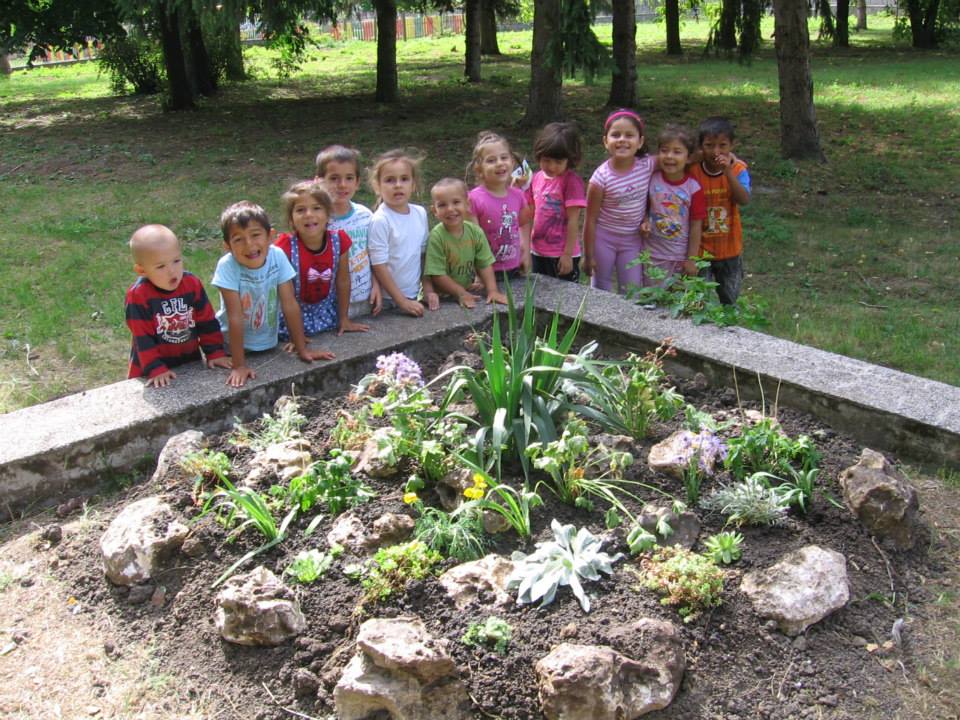 Дейност №3. Повишаване на екологичната култура  у децата, чрез подпомагане на образователната програма заложена в плана, с дейности и необходими материали.…………Честване на 2 април - Ден на Земята. … 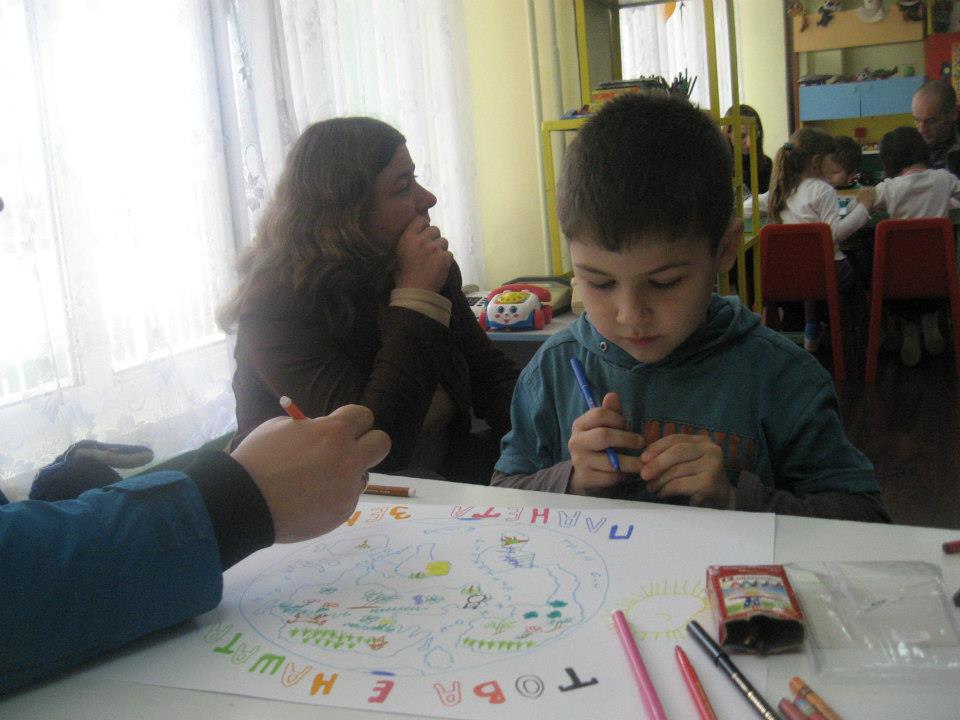 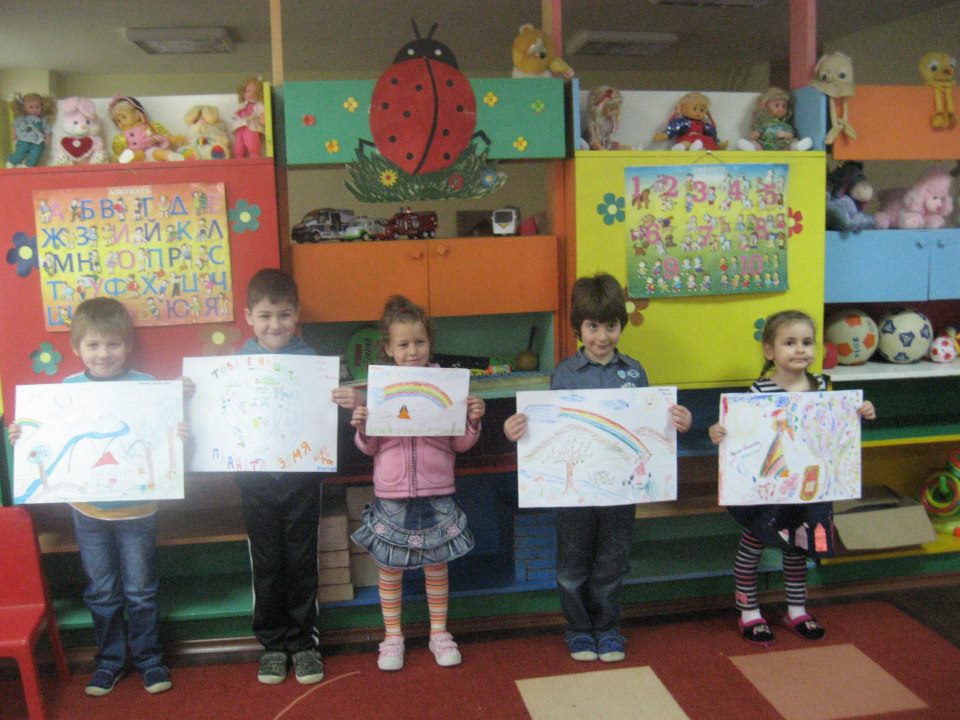 …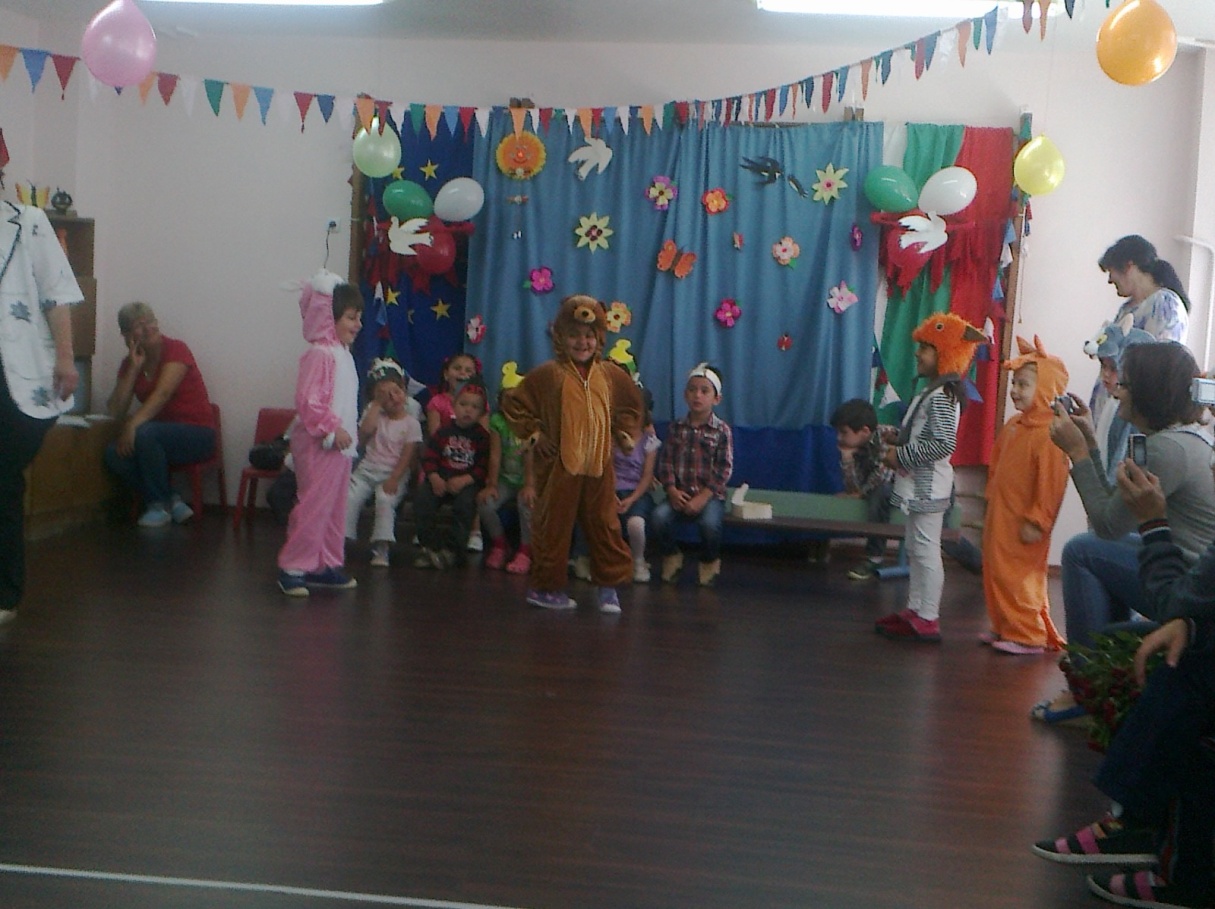 Празнуваме с новите костюми на животниУчастие в  кампанията „Да изчистим България за един ден”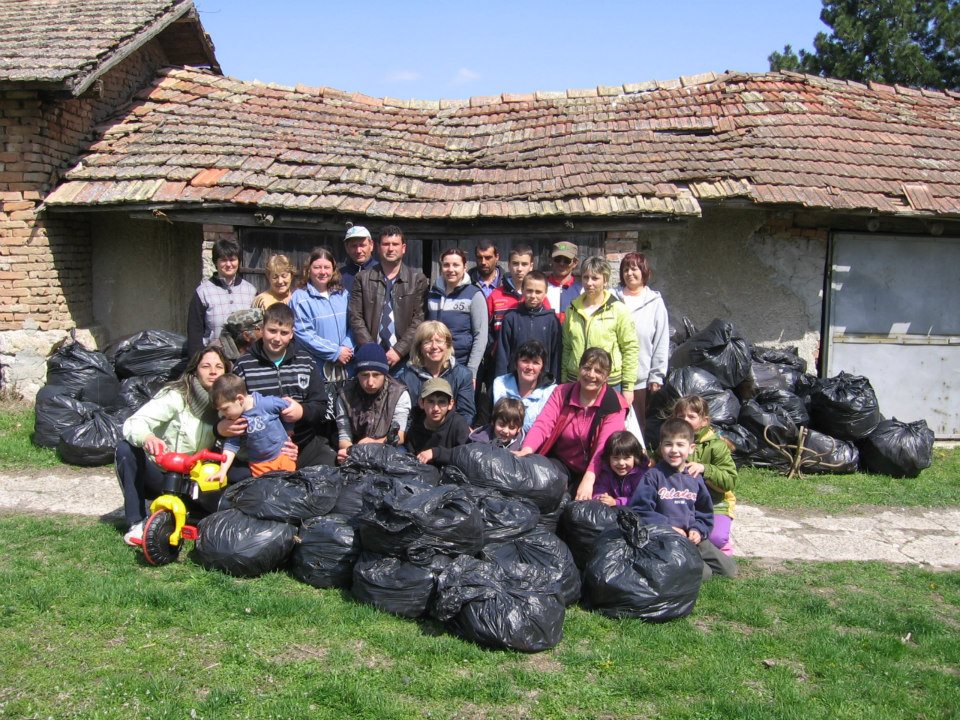 Изработка на пано от събрани естествени материали
Честване на Еньовден през месец юни с чаша чай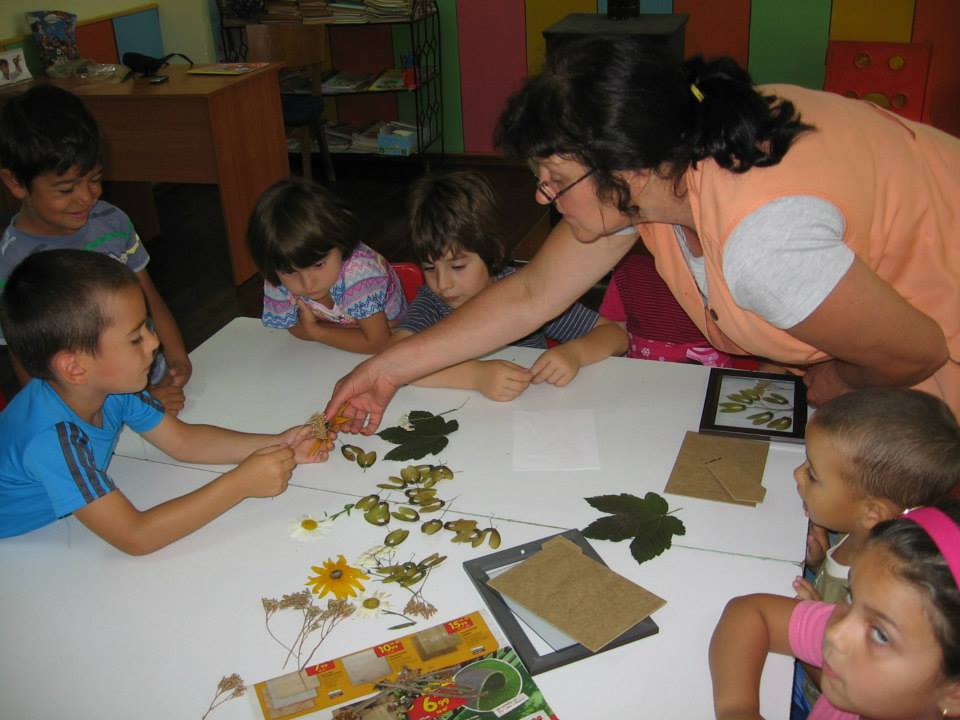 